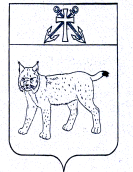 АДМИНИСТРАЦИЯ УСТЬ-КУБИНСКОГОМУНИЦИПАЛЬНОГО ОКРУГАПОСТАНОВЛЕНИЕс. Устьеот 09.01.2023 	         	№ 79Об утверждении перечня должностных лиц администрации округа, уполномоченных составлять протоколы об административных правонарушенияхВ соответствии частью 3 статьи 9.1 закона Вологодской области от 8 декабря 2010 года № 2429-ОЗ «Об административных правонарушениях в Вологодской области», ст. 42 Устава округа администрация округаПОСТАНОВЛЯЕТ:1. Утвердить Перечень должностных лиц администрации округа, уполномоченных составлять протоколы об административных правонарушениях (прилагается).2. Признать утратившими силу следующие постановления администрации Усть-Кубинского муниципального района:- от 27 декабря 2019 года № 1312 «Об утверждении перечня должностных лиц администрации района, уполномоченных составлять протоколы об административных правонарушениях»;- от 10 марта 2020 года № 265 «О внесении изменений в постановление администрации района от 27 декабря 2019 года № 1312 «Об утверждении перечня должностных лиц администрации района, уполномоченных составлять протоколы об административных правонарушениях»;- от 17 апреля 2020 года № 411 «О внесении изменений в постановление администрации района от 27 декабря 2019 года № 1312 «Об утверждении перечня должностных лиц администрации района, уполномоченных составлять протоколы об административных правонарушениях».3. Настоящее постановление вступает в силу со дня его подписания, распространяется на правоотношения, возникшие с 1 января 2023 года, и подлежит официальному опубликованию.Глава округа 	        И.В. БыковУтвержден постановлением администрации округа от 09.01.2023 № 79(приложение)ПЕРЕЧЕНЬ ДОЛЖНОСТНЫХ ЛИЦ АДМИНИСТРАЦИИ ОКРУГА, УПОЛНОМОЧЕННЫХ СОСТАВЛЯТЬ ПРОТОКОЛЫ ОБ АДМИНИСТРАТИВНЫХ ПРАВОНАРУШЕНИЯХ№ п/пНаименование должности№ статьи Закона области от 08.12.2010 № 2429-ОЗ1Глава округа1.1, 1.3, 1.5, 1.6, 1.7, 1.10, 1.11, 1.12, 1.13, 1.14, 1.15, 1.18, 1.20, 3.1.1, 3.1.2, 3.1.3, 3.1.4, 3.1.5, 3.1.6, 3.1.7, 3.1.8, 3.1.9, 3.1.10, 3.1.11, 3.1.12, 3.7, 3.8, 3.9, 3.11, 4.1, 4.2, 6.1, 6.2, 6.3, 6.4, 6.6, 6.102Первый заместитель главы округа1.1, 1.3, 1.5, 1.6, 1.7, 1.10, 1.11, 1.12, 1.13, 1.14, 1.15, 1.18, 1.20, 3.1.1, 3.1.2, 3.1.3, 3.1.4, 3.1.5, 3.1.6, 3.1.7, 3.1.8, 3.1.9, 3.1.10, 3.1.11, 3.1.12, 3.7, 3.8, 3.9, 3.11, 4.1, 4.2, 6.1, 6.2, 6.3, 6.4, 6.6, 6.103Управляющий делами 1.12, 6.1, 6.2, 6.3, 6.44Начальник отдела, заместитель начальника отдела экономики, отраслевого развития и контроля администрации округа1.3, 1.5, 1.6, 1.7, 1.10, 1.13, 1.14, 1.15, 1.20, 3.1.1, 3.1.2, 3.1.3, 3.1.4, 3.1.5, 3.1.6, 3.1.7, 3.1.8, 3.1.9, 3.1.10, 3.1.11, 3.1.12, 3.7, 3.8, 3.95Начальник отдела закупок и тарифного регулирования администрации округа3.11, 4.1, 4.26Начальник отдела, заместитель начальника отдела коммунальной инфраструктуры администрации округа1.3, 3.1.1, 3.1.2, 3.1.3, 3.1.4, 3.1.5, 3.1.6, 3.1.7, 3.1.8, 3.1.9, 3.1.10, 3.1.11, 3.1.12, 3.7, 3.8, 3.11, 4.1, 4.27Начальник отдела, заместитель начальника отдела безопасности, мобилизационной работы, ГО и ЧС администрации округа1.11, 6.108Заместитель главы округа, начальник отдела культуры, туризма и молодежи администрации округа 1.1, 1.3, 1.5, 1.6, 1.7, 1.10, 1.11, 1.12, 1.13, 1.14, 1.15, 1.18, 1.20, 3.1.1, 3.1.2, 3.1.3, 3.1.4, 3.1.5, 3.1.6, 3.1.7, 3.1.8, 3.1.9, 3.1.10, 3.1.11, 3.1.12, 3.7, 3.8, 3.9, 3.11, 4.1, 4.2, 6.1, 6.2, 6.3, 6.4, 6.6, 6.109Начальник отдела физической культуры и спорта администрации округа3.1.1210Начальник отдела обеспечения деятельности и кадровой работы администрации округа1.12, 6.1, 6.2, 6.3, 6.4, 6.611Начальник отдела информационных технологий и защиты информации администрации округа1.1212Консультант, исполняющий обязанности ответственного секретаря административной комиссии округа, комиссии по делам несовершеннолетних и защите их прав округа, юридического отдела1.15, 1.18, 1.2013Консультант по вопросам опеки и попечительства юридического отдела1.15, 1.18, 1.2014Начальник архивного отдела администрации округа6.615Начальник территориального отдела1.1, 1.3, 1.5, 1.6, 1.7, 1.10, 1.11, 1.12, 1.13, 1.14, 1.15, 1.18, 1.20, 3.1.1, 3.1.2, 3.1.3, 3.1.4, 3.1.5, 3.1.6, 3.1.7, 3.1.8, 3.1.9, 3.1.10, 3.1.11, 3.1.12, 3.7, 3.8, 3.9, 3.11, 4.1, 4.2, 6.1, 6.2, 6.3, 6.4, 6.6, 6.1016Начальник управления имущественных отношений администрации округа, заместитель начальника управления имущественных отношений администрации округа, главный архитектор округа1.3, 1.14, 3.1.1, 3.1.2, 3.1.3, 3.1.4, 3.1.5, 3.1.6, 3.1.7, 3.1.8, 3.1.9, 3.1.10, 3.1.11, 3.1.12, 3.817Начальник управления, заместитель начальника управления образования администрации округа1.15, 1.18, 1.20, 3.1.1218Заместитель главы округа, начальник финансового управления администрации округа1.1, 1.3, 1.5, 1.6, 1.7, 1.10, 1.11, 1.12, 1.13, 1.14, 1.15, 1.18, 1.20, 3.1.1, 3.1.2, 3.1.3, 3.1.4, 3.1.5, 3.1.6, 3.1.7, 3.1.8, 3.1.9, 3.1.10, 3.1.11, 3.1.12, 3.7, 3.8, 3.9, 3.11, 4.1, 4.2, 6.1, 6.2, 6.3, 6.4, 6.6, 6.10